Phòng IT ViconshipHướng dẫn sử dụngWebsite thủ tục và thanh toán online EWAREHOUSE  GLCGiới thiệu hệ thốngGiới thiệu tổng quanEWAREHOUSE  là website thương mại điện tử được phát triển bởi Phòng ITEWAREHOUSE hỗ trợ khách hàng đăng ký làm thủ tục giao nhận hàng qua mạng internet và thanh toán qua tài khoản internet banking của các ngân hàng nội địa tại Việt NamEWAREHOUSE hỗ trợ xuất hóa đơn điện tử cung cấp bởi VNPT Invoice và được các cơ quan Thuế chấp nhậnYêu cầu hệ thốngWebsite EWAREHOUSE hoạt động tốt trên các trình duyệt: Internet Explorer, Chrome, FirefoxThông tin liên  hệ Quy trình thực hiện giao dịch online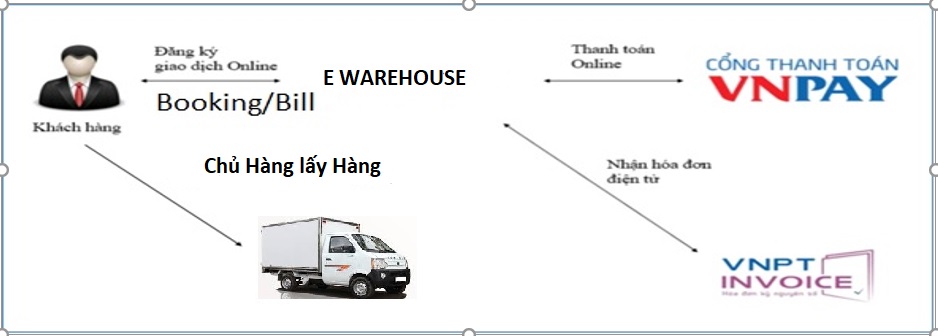 Quản lý tài khoảnĐăng kýKhách hàng có thể đăng ký tạo tài khoản khách hàng doanh nghiệp hoặc khách hàng cá nhân bằng cách truy cập vào website: ewarehouse.glc.com.vn  ,  download file đăng ký tương ứng, sau đó điền thông tin và gửi lại file đăng ký đã điền đầy đủ thông tin, có đóng dấu cho công ty . 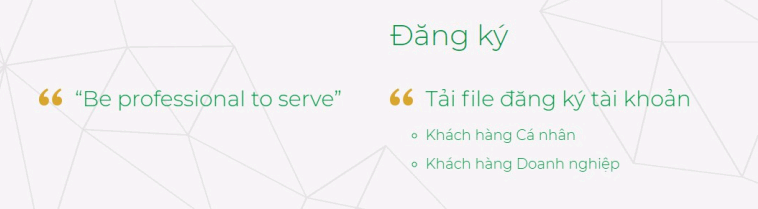 Hệ thống EWAREHOUSE sẽ gửi lại thông tin tài khoản vào địa chỉ email đăng ký. Người dùng nên thực hiện đổi mật khẩu mặc định trong lần đăng nhập đầu tiên.Đăng nhậpKhách hàng đăng nhập vào website Ewarehouse.glc.com.vn sau đó chọn dịch vụ muốn thực hiện tại trang chủ.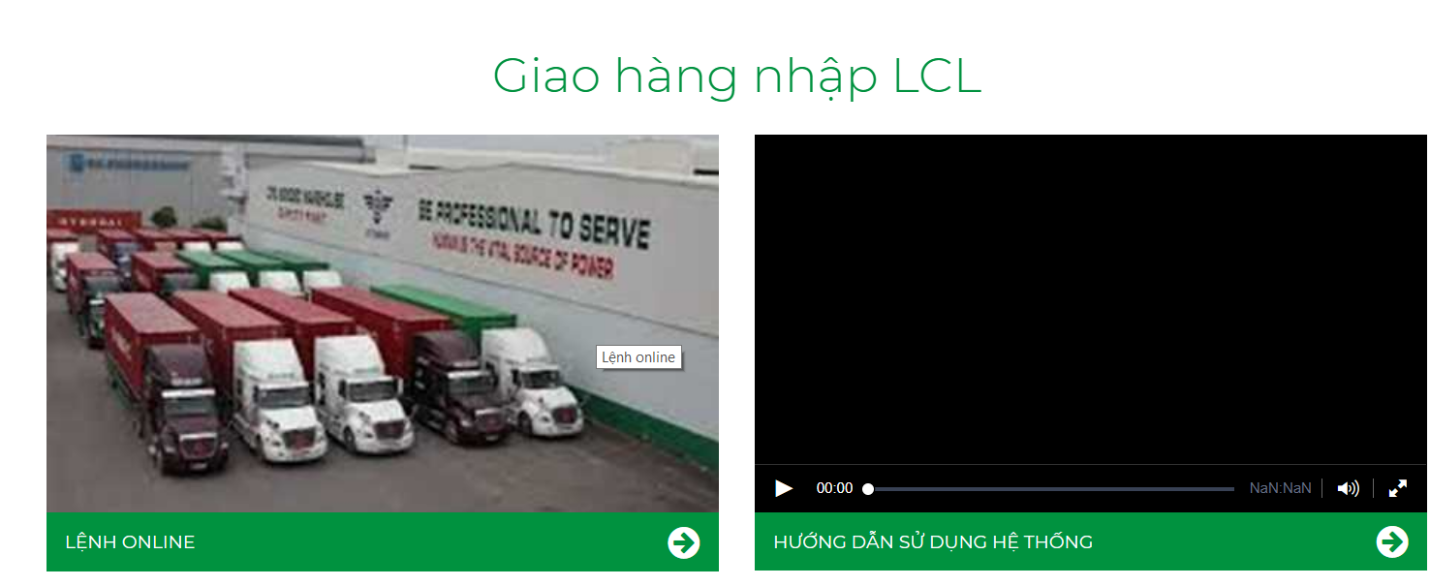 Website sẽ chuyển về trang đăng nhập, lúc này người dùng cần nhập vào email và password đã đăng kí với hệ thống E-Warehouse.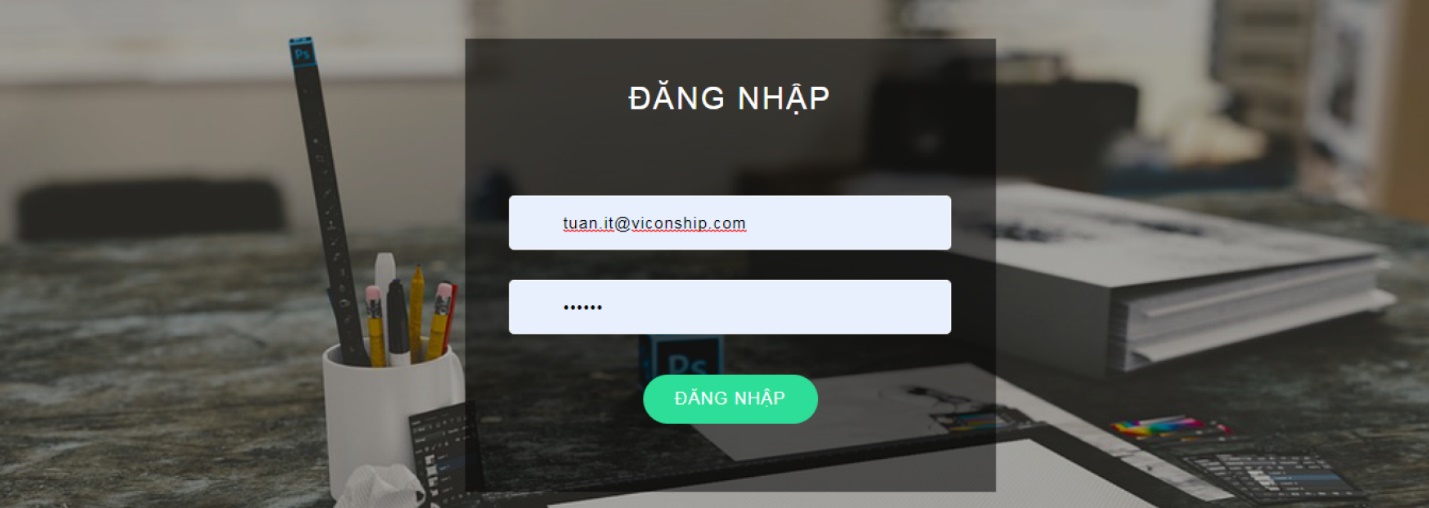 1.Quản lý tài khoảnSau khi đăng nhập hệ thống, người dùng có thể quản lí tài khoản của mình thông qua menu tài khoản ở bên trái website.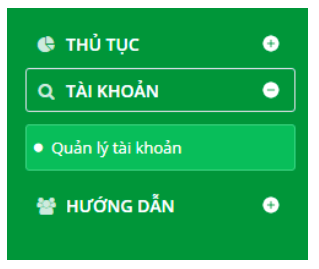 Tại menu này người dùng có thể thực hiện thay đổi mật khẩu hiện tại.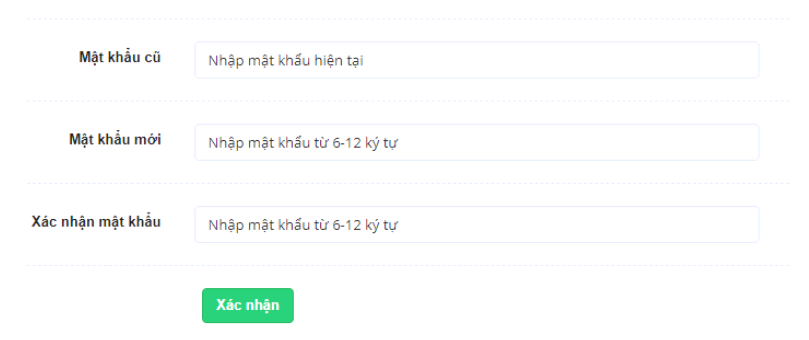 Ngoài ra người dùng cũng có thể thay đổi các thông tin chi tiết tài khoản.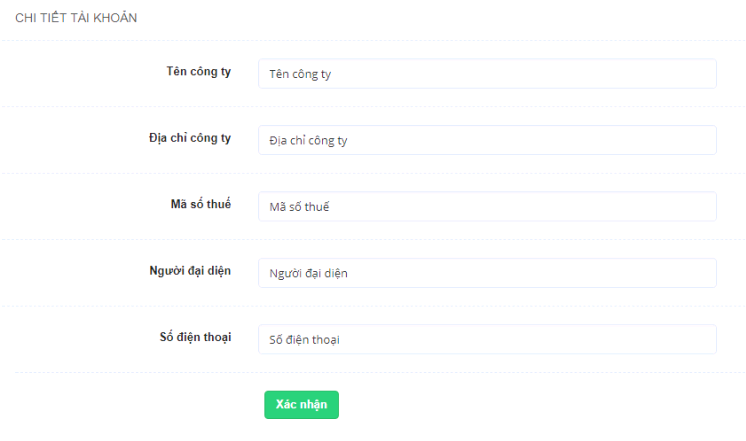 III.Thực hiện giao dịch 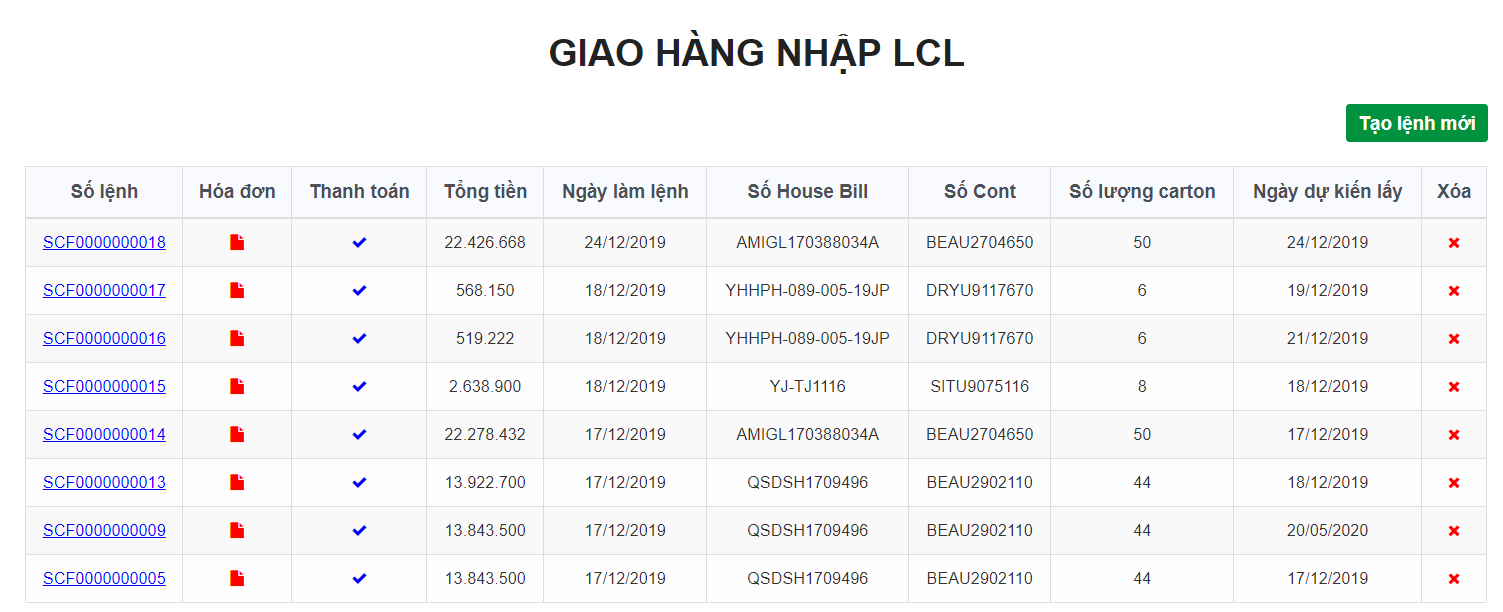 Bước 1: Nhấn tạo lệnh Mới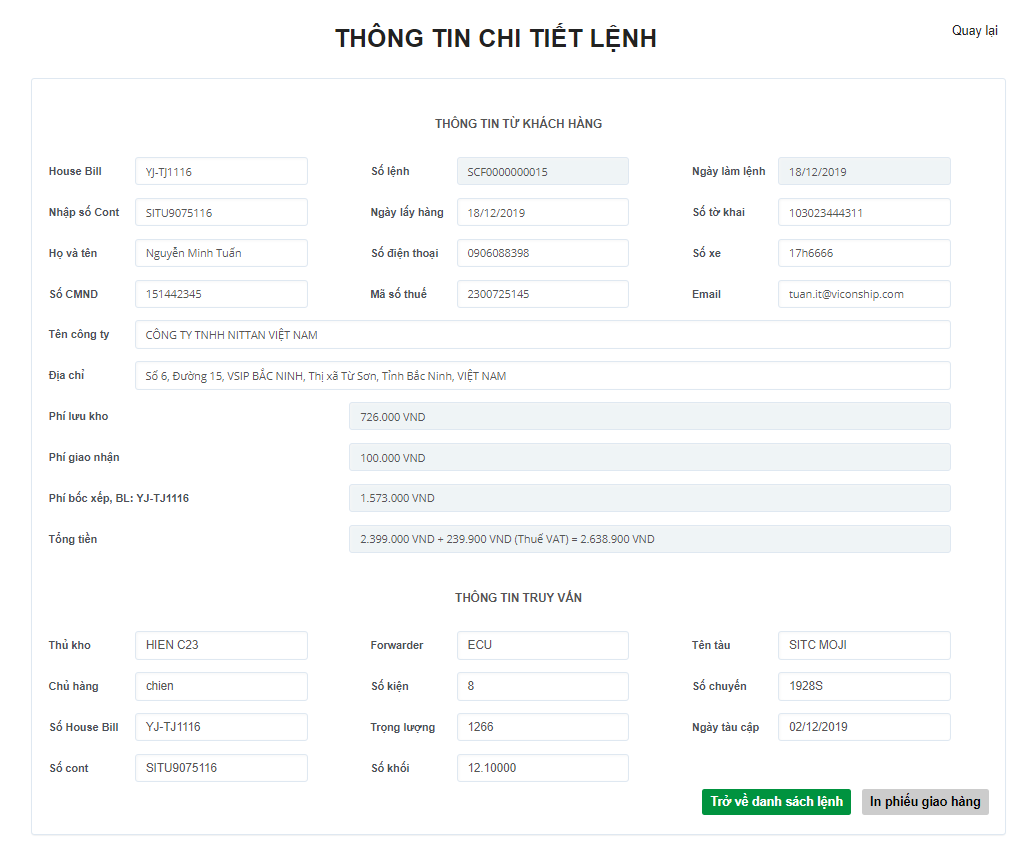 Khách  hàng nhập đầy đủ  các thông tin  sau : Bước 1:- Housbil cuối cùng do hãng Forwarder cung cấp , số container . họ tên , số chứng minh nhân dân, số điện thoại , ngày dự kiến lấy hàng , số xe  lấy hàng Bước 2: Khách hàng điền thông tin mã số thuế , lưu ý kiểm tra ký thông tin  trước khi nhấn xác nhận thanh toán online  qua cổng thanh toán VNPAY . khi đó hóa đơn sẽ được phát hành trực tiếp cho khách hàng Bước 3: khách hàng in biên nhận thanh toán  và xuống GLC lấy hàng 